Kraków, dnia 20 maja 2022 r.Do wszystkich potencjalnych wykonawcówdot. postępowania prowadzonego w trybie przetargu nieograniczonego na zakup, dostawę, montaż i uruchomienie tomografu elektronowego rezonansu magnetycznego w ramach projektu ATOMIN 2.0Zmiana treści SWZ w zakresie weryfikacji dodatkowych obligatoryjnych przesłanek wykluczenia względem podwykonawców i dostawcówSzanowni Państwo,korzystając z uprawnień przysługujących na mocy postanowień art. 137 ust. 1 ustawy z dnia 11 września 2019 r. – Prawo zamówień publicznych (t.j.: Dz.U. z 2021 r., poz 1129 z późn. zm.) zamawiający modyfikuje zapisy SWZ dotyczące weryfikacji nowych, obligatoryjnych przesłanek wykluczenia wykonawcy z toczącego się postępowania, wynikających z treści ustawy z dnia 13 kwietnia 2022 r. o szczególnych rozwiązaniach w zakresie przeciwdziałania wspieraniu agresji na Ukrainę oraz służących ochronie bezpieczeństwa narodowego (Dz.U. z 2022 r., poz. 835) i z treści rozporządzenia Rady (UE) nr 833/2014 z dnia 31 lipca 2014 r. dotyczącego środków ograniczających w związku z działaniami Rosji destabilizującymi sytuację na Ukrainie (Dz. Urz. UE nr L 229 z 31 lipca 2014 r., str. 1), w brzmieniu nadanym rozporządzeniem Rady (UE) 2022/576 w sprawie zmiany rozporządzenia (UE) nr 833/2014 dotyczącego środków ograniczających w związku z działaniami Rosji destabilizującymi sytuację na Ukrainie (Dz. Urz. UE nr L 111 z 8 kwietnia 2022 r., str. 1) względem podwykonawców i dostawców. W miejsce zmienionych pismem z dnia 20 maja br. wprowadza się nowe zapisy SWZ w brzmieniu: „W przypadku, gdy na podwykonawcę lub dostawcę przypada ponad 10% wartości zamówienia, zamawiający dokonuje obligatoryjnej weryfikacji podmiotu w zakresie braku podstaw do wykluczenia na podstawie art. 5k Rozporządzenia sankcyjnego, cytowanego w treści SWZ”.	Załącza się również oświadczenie (wykaz podwykonawców) w nowym brzmieniu.Jednocześnie zamawiający informuje, że powyższa zmiana stanowi integralną część specyfikacji warunków zamówienia, a z uwagi na jej zakres i charakter (doprecyzowanie) nie wpływa na konieczność dalszego przedłużenia terminu składania i otwarcia ofert. Stąd też, termin składania i otwarcia ofert nie ulega dalszemu przedłużeniu. Godziny składania i otwarcia ofert pozostają bez zmian. Z poważaniem Monika PoniewierskaZałącznik 4 do formularza ofertyOŚWIADCZENIE(wykaz podwykonawców)Oświadczamy, że:powierzamy* następującym podwykonawcom wykonanie następujących części (zakresu) zamówienia:Podwykonawca: ………………………………………………………………………………..[*podać: pełną nazwę/firmę; adres; w zależności od podmiotu: NIP/PESEL, numer KRS/CEIDG]Zakres zamówienia ……………………………………………………………………………..………………………………………………………………………………………………….………………………………………………………………………………………………….[*podać]Na ww. podwykonawcę przypada …….. % wartości zamówienia.[*podać; w przypadku, gdy na podwykonawcę lub dostawcę przypada ponad 10% wartości zamówienia, podlega on obligatoryjnej weryfikacji w zakresie braku podstaw do wykluczenia na podstawie art. 5k cyt. w treści SWZ rozporządzenia]Podwykonawca: ………………………………………………………………………………..[*podać: pełną nazwę/firmę; adres; w zależności od podmiotu: NIP/PESEL, numer KRS/CEIDG]Zakres zamówienia …………………………………………………………………………..……………………………………………………………………………………………………..………………………………………………………………………………………………….[*podać]Na ww. podwykonawcę przypada …….. % wartości zamówienia.[*podać; w przypadku, gdy na podwykonawcę lub dostawcę przypada ponad 10% wartości zamówienia, podlega on obligatoryjnej weryfikacji w zakresie braku podstaw do wykluczenia na podstawie art. 5k cyt. w treści SWZ rozporządzenia]nie powierzamy* podwykonawcom żadnej części (zakresu) zamówienia[*w razie braku podwykonawców – niepotrzebne skreślić] [Jeżeli wykonawca nie wykreśli żadnej z powyższych opcji, zamawiający uzna, że nie powierza podwykonawcom wykonania żadnych prac objętych przedmiotowym zamówieniem]DZIAŁ ZAMÓWIEŃ PUBLICZNYCHUNIWERSYTETU JAGIELLOŃSKIEGOul. Straszewskiego 25/3 i 4, 31-113 Krakówtel. +4812-663-39-03e-mail: bzp@uj.edu.plhttps://www.uj.edu.pl ; https://przetargi.uj.edu.pl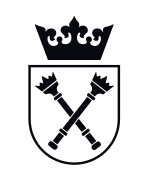 